ПРОТОКОЛ № 5Заседание ресурсного методического центра  «Изобразительное искусство. Мировая художественная культура»19   марта   2017 г. Председатель: Самосюк С.В.Секретарь:  Потимко И.В.Присутствовали: 21 человек Тема заседания: «Познаем мир вокруг нас: новые формы, методы, технологии  в арсенале педагога, преподающего учебные дисциплины «ИЗО» и «МХК»Повестка дняПеред началом заседания руководитель секции ИЗО Самосюк С.В., обратилась к  участникам заседания с приветственным словом, озвучила программу заседания и регламент работы и обозначила ряд организационных вопросов по проведению августовского секционного заседания и результатам проведения  дистанционных конкурсов на сайте РМЦСЛУШАЛИ: Попович Л.Н.,  педагогом был представлен опыт работы по подготовке и презентации  обучающимися исследовательских и проектных работ.  Была предоставлена информация о правилах подготовки  к защите проектной или исследовательской работы. Участникам заседания были представлены наиболее часто встречающиеся ошибки, которые совершаются педагогами при подготовке обучающихся, а так же советы как их избежать. Методические рекомендации, которые получили педагоги, присутствующие на заседании, позволили им проанализировать основные ошибки при подготовке обучающихся к участию в конкурсных мероприятиях. 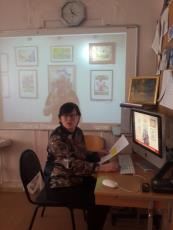 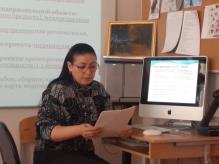 СЛУШАЛИ:  Карпову Г.М., Галина Михайловна предоставила присутствующим информацию о художниках  Югры, их творчестве и возможных способах ознакомления с ним обучающихся на уроках и во внеурочной деятельности. Галина Михайловна рассказала о выставках югорских художников на территории города Нижневартовска и значении посещения выставок учениками в формировании кругозора и познания прошлого и настоящего родного края. СЛУШАЛИ: Новаторскую Н.В.,  Наталья Викторовна провела мастер-класс по изготовлению макетов на уроках изобразительного искусства. Технологию изготовления макетов, возможно, использовать на уроках и во внеурочной деятельности. Данная технология применима на уроках МХК при изучении темы по архитектуре. Педагоги на практике познакомились с данной технологией, получили методические рекомендации по ее применению. 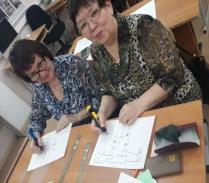 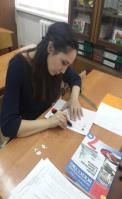 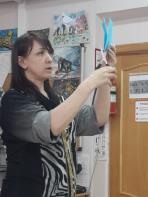 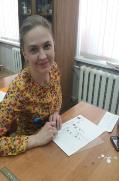 СЛУШАЛИ: Гараеву Р.А.,  Раиса Альбертовна предоставила опыт работы по формированию этнокультурных знаний у обучающихся на уроках изобразительного искусства, приемах и способах  работы со школьниками в данном направлении. Раиса Альбертовна рассказала о необходимости работы  с обучающимися в данном направлении, представила участникам заседания результаты своей работы и поделилась методическими рекомендациями.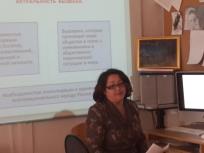 РЕШЕНИЕ: Рекомендовать к использованию опыт, представленный педагогами Попович Л.Н., Карповой Г.М., Новотарской Л.В., Гараевой Р.А.Привлекать обучающихся к участию в конкурсах, выставках способствующих расширению кругозора, развитию эстетических и нравственных качеств, познавательного интереса к обучению.Формировать этнокультурные знания через различные приемы и формы работы с обучающихся. Применять в образовательном процессе разнообразные формы работы с обучающимися способствующие развитию познавательных творческих способностей обучающихся.Разместить представленный опыт на сайте РМЦ.Использовать на уроках разнообразные техники и материалы с целью повышения интереса обучающихся к изучению предмета.Председатель_____________  С.В. Самосюк           Секретарь     ______________   И.В. Потимко№№п/пТема выступленияИсполнитель1.Приветственное слово участникам заседания. Регламент работы заседания.Самосюк С.В., руководитель секции ИЗО, учитель ИЗО МБОУ «СШ № 10»2.Организационные вопросы  РМЦСамосюк С.В., руководитель секции ИЗО, учитель ИЗО МБОУ «СШ № 10»3.«Организация проектно-исследовательской деятельности в условиях ФГОС». Представление опыта работы.Попович. Л.Н., учитель технологии МБОУ «СШ № 10»4.«Художники Югры - детям». Практикум.Карпова Г.М., учитель ИЗО  МБОУ «СШ №155.«Архитектура. Макетирование на уроках изобразительного искусства». Практикум.Новотарская Н.В., учитель ИЗО  МБОУ «СШ № 18»6.«Формирование этнокультурных знаний у обучающихся на уроках изобразительного искусства».  Представление опыта работы.Гараева Р.А., учитель ИЗО МБОУ «СШ № 23 с УИИЯ»7.Разное.Разное.8.Решения заседанияСамосюк С.В., руководитель секции ИЗО, учитель ИЗО МБОУ «СШ №10»